Termín podávania žiadostí: 3.05.2021 – 31.05.2021Spôsob podávania žiadosti Formulár žiadosti je k dispozícii na stránke zssmskuzmice.edupage.orgPodmienky prijatia dieťaťa do MŠ:Prednostne sa prijíma dieťa, pre ktoré je predprimárne vzdelávanie povinné, tzn. ktoré do 31.8.2021 dovŕši 5 rokov Na predprimárne vzdelávanie sa prednostne prijíma dieťa, ktoré dovŕšilo šiesty rok veku a ktorému bolo predĺžené plnenie povinnej školskej dochádzky.Dieťa, ktoré spĺňať vek 3 rokyRiaditeľka MŠ vydá rozhodnutie o prijatí/neprijatí dieťaťa do MŠ písomne do 15. júna 2021.                                                                                                                                                       Mgr. Jozefína Martončíkováriaditeľka školy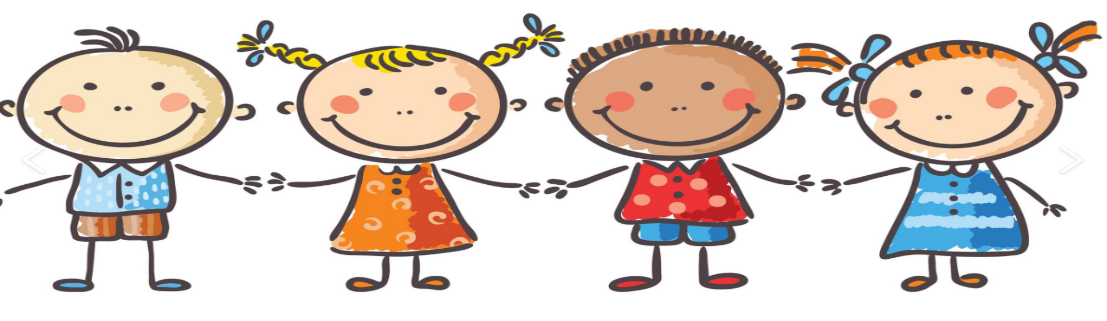 Základná škola s materskou školou Kuzmice oznamuje rodičom, že zápis detí do materskej školy pre šk. rok 2021/2022 sa uskutoční bez osobnej prítomností detí elektronickou formou v termíne od 3.5.2021 do 31.5.2021Podľa § 3 ods. 3 vyhlášky č.306/2008 Z.z. o materskej škole sa deti do materskej školy prijímajú na základe písomnej žiadosti zákonného zástupcu, ktorú zákonný zástupca predloží spolu s potvrdením o zdravotnom stave dieťaťa od všeobecného lekára pre deti a dorast. Súčasťou musí byť aj informácia o očkovaní.